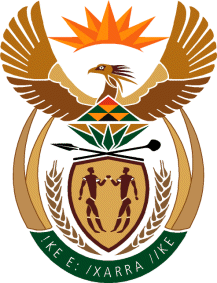 MINISTERINTERNATIONAL RELATIONS AND COOPERATION 	REPUBLIC OF SOUTH AFRICA	NATIONAL ASSEMBLYQUESTION FOR WRITTEN REPLYQUESTION NO.: 60DATE OF PUBLICATION: 7 FEBRUARY 2019Ms N R Mashabela (EFF) to ask the Minister of International Relations and Cooperation:(1)	Whether she has been informed that she has been implicated in testimony made under oath and in written documents by Mr Agrizzi at the Judicial Commission of Inquiry to Inquire into Allegations of State Capture, Corruption and Fraud in the Public Sector including Organs of State, chaired by Deputy Chief Justice Raymond Zondo; if so, were the allegations made by Mr Agrizzi in respect of her true;(2)	whether she declared any financial or material gifts from Bosasa as required by the Executive Members’ Ethics Act, Act 82 of 1998; if not, what is the position in this regard; if so, what are the relevant details?									         NW65EREPLY:(1)	I wish to inform the Honourable Member that I was not implicated in a testimony made by Mr Agrizzi to the Judicial Commission of Inquiry to Inquire into Allegations of State Capture, Corruption and Fraud in the Public Sector including Organs of State, chaired by Deputy Chief Justice Raymond Zondo. Mr Agrizzi stated during his testimony that he was told that I, among others, was a director of Dyambu Holdings. The following media statement was issued on 17 January 2019 in response to Mr Agrizzi’s testimony:“The Ministry of International Relations and Cooperation noted with concern false statements made by the former Chief Operations Officer of Bosasa in his testimony before the State Capture Commission on Wednesday, 16 January 2019.Mr Agrizzi stated that Minister Lindiwe Sisulu was a Director or shareholder of the company that gave birth to Bosasa, namely Dyambu Holdings. This is incorrect and false. The Ministry would like to refer Mr Agrizzi to the company registration documents of Dyambu Holdings and the BCCSA ruling of July 12, 2000 when the BCCSA corrected MNET and ruled that Carte Blanche broadcast an apology on the same matter, and the Parliamentary Hansard of February 1997, where Mr A J Leon apologised for falsely accusing her of being a Director of Dyambu Holdings. The Ministry calls on Mr Agrizzi to correct his statement in public and before the commission.”(2)	Not applicable. 